TOWN OF EAGLE LAKE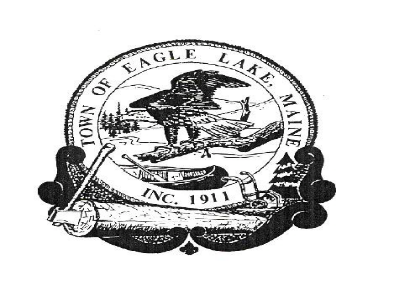 BOARD OF SELECTMEN’S MEETINGAugust 21, 2019	1.  The meeting was called to order by Board Chair, Michelle Raymond at 5:30 P.M.            The Board members present included: Michelle Raymond, Wendy Dube, Louise          Fournier, Arthur Carroll and Jennifer Dube. Others in attendance were:  John Sutherland, Town Manager; Denise Martin, Deputy    Clerk             2.  INDUSTRIAL PARK LEASE:                   Tim Soucie requested the Board go into Executive Session so he could update the                  Board of Selectmen on his business plan.                  Executive Session 1 M.R.S.A. 405 § (6) (C) Economic Development                  Moved by Jennifer Dube to go into Executive Session, seconded by Louise Fournier                  Vote: Unanimously in favor. The Board went into Executive Session at 5:31 P.M.                  The Board exited Executive Session at 5:49 P.M.                  The Board asked Tim to notify the Town by August 30th of his intentions to either                    renew the lease or dissolve it. 3.   MICHAEL ROCHESTER PRESENTS THE TOWN FOREST HARVEST PLAN        AND HARVEST RECCOMENDATIONS TO THE SELECTBOARD.       Michael presented the Town Forest Plan and Harvest Recommendations established        by the Town Forest Committee.       Moved by Arthur Carroll to accept the Town Forest Plan and Harvest        Recommendations, upgrade the road as necessary on land owned by the Town of        Eagle Lake and not upgrade the road on land owned by the State of Maine, to use        Shelby Morrison as the contractor and hire Michael Rochester as the Forester for the        project, seconded by Louise Fournier.        Vote: Unanimously in favor.    4.  APPROVE MINUTES OF JULY 17, 2019 SELECTMEN’S MEETING           Moved by Louise Fournier with the stipulation that a correction to the July17 minutes to add           “unruly children” to her motion regarding recreation, seconded by Wendy Dube        Vote: Unanimously in favor.        APPROVE MINUTES OF AUGUST 7, 2019 SELECTMEN’S MEETING        Moved by Louise Fournier with the stipulation to change the spelling from “yeat” to          “year”, seconded by Wendy Dube        Vote: Unanimously in favor.  13.   OUT OF ORDER: PUBLIC COMMENTS         Resident inquired about a wood cutting program in Winterville and if the Town of Eagle          Lake had a similar program. Denise Martin replied that the program mentioned was         not a Winterville sponsored program, but one sponsored by the State of Maine. The Town          of Eagle Lake does not have such a plan in its forest.   5.   TOWN MANAGER’S REPORT        a. Micro Loan            Updated Selectmen on the Status of a Delinquent Account.         b. Pond Brook         c. Road Committee         d. Recreation Department         e. Fire Department            There will be no Haunted Forrest this year. Rene would like to have a Gun Raffle            Moved by Louise Fournier to approve the Gun Raffle, seconded by Arthur Carroll.            Vote: Unanimously in favor.             Eagle Lake Fire Department responded to a distress call from the Sheriff’s Department             regarding a tractor trailer truck driver that became lost and found himself on Convent             Road beyond the transfer station and could not get turned around. The Board felt that this             is a towing issue and not a fire rescue call.             John was asked to talk to the Sherriff’s Department and Fire Chief Rene St. Onge             regarding these types of calls in the future.              Moved made by Arthur to have John notified of future responses by Eagle Lake Fire             Department of calls outside of fire suppression and emergency response, seconded             by Louise Fournier.            Vote: Unanimously in favor.         f. Planning Board        g. LED Street Light Program                     h. NASWA                     i. Committee to Provide Cost Effective Fire Protection for the Residents of the East                         Side of Eagle Lake.           John updated the Selectman that Kent Nelson extending the Dry Hydrants deadline to            mid-October.   6.   MONTHLY FINANCIALS-JULY 2019        a. Bank Reconciliations           The Board directed John to research for better bank rates and bring back options to the            next meeting.      b.  Pond Brook Bank Reconciliation         John explained to the Board what an Uncleared Deposit is and discussed Deposits and          Credits.         Moved by Louise Fournier to not accept Pond Brook Bank Reconciliation due to questions          regarding the status of Uncleared Deposits noted on the Bank Reconciliation Statement,          seconded by Wendy Dube.          Vote: Unanimously in favor.         Moved by Arthur Carroll to review Pond Brook Bank Reconciliation in September,          seconded by Wendy Dube.         Vote: Unanimously in favor.       c. Check Reconciliation       d. Sample Check Audit            Moved by Louise to accept the Monthly Financials for July for the Town of Eagle Lake,              and the Sample Check Audit for July, seconded by Jennifer Dube.           Vote: Unanimously in favor.       e. Sign Warrants           Moved by Wendy Dube to Sign the Warrants, seconded by Louise Fournier           Vote: Unanimously in favor.           Selectmen signed Warrants.        f.  Micro Loan            The Board directed John to add the proposed end dates for each Micro Loan account. .            Moved by Arthur to accept the Micro Loan statement for July, seconded by Wendy Dube            Vote: Unanimously in favor.7. REVIEW INTERLOCAL AGREEMENT TO SHARE CODE ENFORCEMENT OFFICER    WITH TOWN OF MASAWSKA     Moved by Louise Fournier to sign the Interlocal Agreement for Madawaska and Eagle Lake to share the Code Enforcement Officer, seconded by Jennifer Dube.     Vote: Unanimously in favor.8.  CATERING LIQUOR LICENSE APPLICATION      Moved by Arthur Carroll to approve the Catering License Application from Peter Saucier and the Knights of Columbus for a wedding reception dated August 31st, 2019, seconded by Wendy Dube      Vote: Unanimously in favor.9.   POND BROOKS ESTATES      The Board reviewed terms of the rental agreement. 10.  2019-20 TAX COMMITMENT       Tax Bills set to go on Friday, August 23rd, 201911. REVIEW HEATING OIL BIDS FOR 2019-20 HEATING SEASON      There were two Bids. Daigle Oil: fixed 2.305 per gallon and Fluctuates: 2.249 per gallon      Dead River:  fixed 2.223 contract required.       Moved by Louise Fournier to go with the lowest bid at time of John reaching out to Dead River and Daigle Oil, seconded by Arthur Carroll       Vote: Unanimously in favor.12. PAVILION      Moved by Louise Fournier that John will prepare a plan by April for the Board’s consideration to make the Pavilion more accessible to members of the public, seconded by Arthur Carroll      Vote: Unanimously in favor 14. OTHER BUSINESS       Chester M. Kearney sent a letter of engagement for the upcoming municipal audit.         Moved by Wendy Dube to accept and sign the letter of engagement, seconded by Louise Fournier.      Vote: Unanimously in favor.      John received a Snow Mobile Trail Use Permit from John Francis, President of the       Snowmobile Club. It requests to utilize a portion of Town of Eagle Lake property for       the continuance of a snow sled trail. Authorization is from November 2019 to May 2023.       Moved by Louise Fournier to give authorization. Seconded by Arthur Carroll.      Vote: Unanimously in favor.      The Board asked John to write a letter to Brian Devoe and update him to what is being done regarding the issue of excessive noise from the use of Jake Brakes near his home.        John updated the Selectmen on two properties that are unregistered junk yards. The Board        wishes to treat all property owners the same and stated the need to reach out to all property owners that have an unregistered junk yards.       The Board asked John to get together with the Recreation Committee and ask them to put together a satisfaction survey for Summer Recreation. The survey would be disbursed to families of Summer Recreation participants to get input for next year’s program.                       Michelle Raymond announced she was taking a class on Wednesday evenings from                      September until December.      Moved by Louise Fournier to change Selectman Meetings from the third Wednesday of the month to the third Tuesday of the month for the months of September, October, November   and December, seconded by Wendy Dube       Vote: Unanimously in favor.             15.  ADJOURNED                      Moved by Wendy Dube, seconded by Arthur Carroll to Adjourn                      Vote: Unanimously all in favor.                     Adjourn at 8.15 P.M.